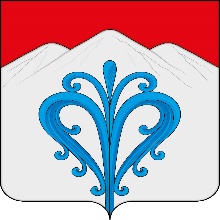 Красноярский крайБалахтинский районАдминистрация Кожановского сельсоветаПОСТАНОВЛЕНИЕ Об утверждении Положения об оплате труда работников администрации Кожановского сельсовета по должностям, не отнесенным к муниципальным должностям и должностям муниципальной службы	В соответствии с Трудовым кодексом Российской Федерации, Уставом Кожановского сельсовета, решением Кожановского сельского Совета депутатов                       от 29.09.2014г. №35-1р «Об утверждении Положения о системе оплаты                                  труда работников муниципальных учреждений Кожановского сельсовета»,                                             ПОСТАНОВЛЯЮ:	1. Утвердить Положение об оплате труда работников администрации Кожановского сельсовета по должностям, не отнесенным к муниципальным должностям и должностям муниципальной службы, согласно приложению.2. Признать утратившими силу Постановления администрации Кожановского сельсовета: - от 29.09.2014г. № 43 «Об утверждении Положения об оплате труда работников муниципальных учреждений Кожановского сельсовета»;- от 08.12.2017г. № 70 «О внесении изменений в постановление администрации Кожановского сельсовета от 29.09.2014г. №43 «Об утверждении Положения об оплате труда работников муниципальных учреждений Кожановского сельсовета»;- от 06.05.2020г. №20 «О внесении изменений в постановление администрации Кожановского сельсовета от 08.12.2017г. №70 «Об утверждении Положения об оплате труда работников муниципальных учреждений Кожановского сельсовета».3. Контроль за выполнением настоящего постановления оставляю за собой. 4. Постановление вступает в силу в день, следующий за днем его официального опубликования в газете «Кожановский вестник» и распространяет свое действие на правоотношения, возникшие с 01 мая 2021г.И. о. главы сельсовета                                                                        Е.С. ЕмельяноваПриложение к постановлению					                   администрации Кожановского сельсовета                                                                                            от 30.11.2021г. №43ПОЛОЖЕНИЕоб оплате труда работников администрации Кожановского сельсовета по должностям, не отнесенным к муниципальным должностям и должностям муниципальной службыI. ОБЩИЕ ПОЛОЖЕНИЯПоложение об оплате труда работников администрации Кожановского сельсовета по должностям, не отнесенным к муниципальным должностям и должностям муниципальной службы (далее – Положение), разработано на основании решения Кожановского сельского Совета депутатов от 29.09.2014г. №35-1р  «Об утверждении Положения о системе оплаты труда работников муниципальных учреждений Кожановского сельсовета»,  и регулирует порядок оплаты труда работников администрации Красненского сельсовета по должностям, не отнесенным к муниципальным должностям и должностям муниципальной службы, по виду экономической деятельности «Другие общегосударственные вопросы»».II. ПОРЯДОК И УСЛОВИЯ ОПЛАТЫ ТРУДА РАБОТНИКОВПорядок и условия оплаты труда работников включает в себя:минимальные размеры окладов (должностных окладов), ставок заработной платы, определяемые по квалификационным уровням профессиональных квалификационных групп и отдельным должностям, не включенным в профессиональные квалификационные группы.Виды выплат компенсационного характера и стимулирующие выплаты, размеры и условия их осуществления.1. Определение величины минимальных размеров окладов (должностных окладов), ставок заработной платы работников.1.1. Минимальные размеры окладов (должностных окладов), ставок заработной платы работников учреждений устанавливаются в соответствии с приложением № 1 к настоящему Положению.2. Выплаты компенсационного характера.2.1. Работникам учреждения устанавливаются следующие выплаты компенсационного характера:выплаты работникам, занятым на работах с вредными и (или) опасными и иными условиями труда;выплаты за работу в местностях с особыми климатическими условиями;выплаты за работу в условиях, отклоняющихся от нормальных (при выполнении работ различной квалификации, совмещении профессий (должностей), сверхурочной работе, работе в ночное время и при выполнении работ в других условиях, отклоняющихся от нормальных).выплаты за ненормированный рабочий день.2.2. Выплаты работникам, занятым на работах с вредными и (или) опасными и особыми условиями труда, устанавливаются работникам учреждения на основании статьи 147 Трудового кодекса Российской Федерации.2.3. Выплаты за работу в местностях с особыми климатическими условиями производятся на основании статьи 148 Трудового кодекса Российской Федерации.2.4. Выплаты за работу в условиях, отклоняющихся от нормальных (при выполнении работ различной квалификации, совмещении профессий (должностей), сверхурочной работе, работе в ночное время и при выполнении работ в других условиях, отклоняющихся от нормальных).Доплата за работу в ночное время производится работникам в размере 35% оклада (должностного оклада), ставки заработной платы за каждый час работы в ночное время.Оплата труда в других случаях выполнения работ в условиях, отклоняющихся от нормальных, устанавливается работникам учреждения на основании статьи 149 Трудового кодекса Российской Федерации.Оплата труда в выходные и нерабочие праздничные дни производится на основании статьи 153 Трудового кодекса Российской Федерации.3. Выплаты стимулирующего характера.Установление стимулирующих выплат в учреждении осуществляется на основе локального нормативного акта учреждения о выплатах стимулирующего характера, утверждаемого работодателем в соответствии с порядком установления выплат стимулирующего характера, утвержденным постановлением администрации сельсовета.III. ЕДИНОВРЕМЕННАЯ МАТЕРИАЛЬНАЯ ПОМОЩЬ1. Работникам учреждения в пределах утвержденного фонда оплаты труда осуществляется выплата единовременной материальной помощи.2. Единовременная материальная помощь работникам учреждения оказывается по решению руководителя учреждения в связи с бракосочетанием, рождением ребенка, в связи со смертью супруга (супруги) или близких родственников (детей, родителей).3. Размер единовременной материальной помощи не может превышать трех тысяч рублей по каждому основанию, предусмотренному пунктом 2 настоящей статьи.4. Выплата единовременной материальной помощи работникам учреждения производится на основании распоряжения руководителя учреждения с учетом положений настоящей статьи.Приложение № 1к  ПоложениюМИНИМАЛЬНЫЕ РАЗМЕРЫ ОКЛАДОВ (ДОЛЖНОСТНЫХ ОКЛАДОВ),СТАВОК ЗАРАБОТНОЙ ПЛАТЫ РАБОТНИКОВ УЧРЕЖДЕНИЙ1. Профессиональная квалификационная группа"Общеотраслевые должности служащих"2. Профессиональные квалификационные группыобщеотраслевых профессий рабочих30 ноября 2021г.                                                               №43Квалификационные уровни               Минимальный размер оклада (должностного оклада), ставки   
заработной платы,  руб.        Профессиональная квалификационная группа "Общеотраслевые должности    
служащих первого уровня"                         Профессиональная квалификационная группа "Общеотраслевые должности    
служащих первого уровня"                         1 квалификационный уровень                          35112 квалификационный уровень                          3704Профессиональная квалификационная группа "Общеотраслевые должности    
служащих второго уровня"                         Профессиональная квалификационная группа "Общеотраслевые должности    
служащих второго уровня"                         1 квалификационный уровень                          38962 квалификационный уровень                          42823 квалификационный уровень                          47044 квалификационный уровень                          59375 квалификационный уровень6706Профессиональная квалификационная группа «Общеотраслевые должности    
служащих третьего уровня»                        Профессиональная квалификационная группа «Общеотраслевые должности    
служащих третьего уровня»                        1 квалификационный уровень                          42822 квалификационный уровень                          47043 квалификационный уровень                          51644 квалификационный уровень                          62085 квалификационный уровень7248Квалификационные уровни            Минимальный размер оклада (должностного оклада), ставки   
заработной платы,  руб.        Профессиональная квалификационная группа "Общеотраслевые профессии    
рабочих первого уровня"                         Профессиональная квалификационная группа "Общеотраслевые профессии    
рабочих первого уровня"                         1 квалификационный уровень                          30162 квалификационный уровень                          3161Профессиональная квалификационная группа "Общеотраслевые профессии    
рабочих второго уровня"                         Профессиональная квалификационная группа "Общеотраслевые профессии    
рабочих второго уровня"                         1 квалификационный уровень                          35112 квалификационный уровень                          42823 квалификационный уровень                          47044 квалификационный уровень                          5667